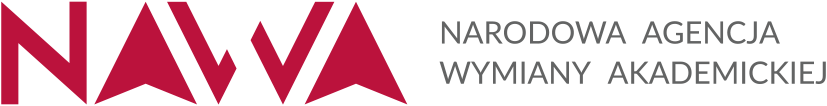                                                                                    Załącznik nr 10 do Ogłoszenia w Naborze wniosków o udział w programie Letnie kursy NAWAZestawienie lektorów prowadzących standardowe zajęcia językowe …………………………………………………………………………………………………………………….Czytelny podpis osoby uprawnionej do reprezentacji Wnioskodawcy…………………………………………………………………………………………………………………….Pieczęć lub nazwa Wnioskodawcy…………………………………………………………………………………………………………………….Data wypełnienia zestawieniaL.p.Imię i nazwisko lektoraKurs, w ramach którego lektor będzie prowadził zajęcia (daty)Inne uwagi